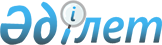 О внесении изменения в постановление акимата Туркестанской области от 26 декабря 2018 года № 354 "Об определении видов и порядка поощрения, а также размер денежного вознаграждения граждан, участвующих в обеспечении общественного порядка в Туркестанской области"Постановление акимата Туркестанской области от 13 июля 2022 года № 147. Зарегистрировано в Министерстве юстиции Республики Казахстан 14 июля 2022 года № 28812
      ПОСТАНОВЛЯЕТ:
      1. Внести в постановление акимата Туркестанской области от 26 декабря 2018 года № 354 "Об определении видов и порядка поощрения, а также размер денежного вознаграждения граждан, участвующих в обеспечении общественного порядка в Туркестанской области" (зарегистрировано в Реестре государственной регистрации нормативных правовых актов за № 4853) следующее изменение:
      преамбулу указанного постановления изложить в следующей редакции:
      "В соответствии с подпунктом 3) пункта 3 статьи 3 Закона Республики Казахстан "Об участии граждан в обеспечении общественного порядка", подпунктом 3) пункта 2 статьи 6 Закона Республики Казахстан "О профилактике правонарушений", акимат Туркестанской области ПОСТАНОВЛЯЕТ:".
      2. Контроль за исполнением настоящего постановления возложить на заместителя акима Туркестанской области.
      3. Настоящее постановление вводится в действие по истечении десяти календарных дней после дня его первого официального опубликования.
					© 2012. РГП на ПХВ «Институт законодательства и правовой информации Республики Казахстан» Министерства юстиции Республики Казахстан
				
      Аким Туркестанской области

У. Шукеев
